ПОСТАНОВЛЕНИЕпгт. Березово, кабинет  102  здания администрации Березовского района, 14.00 часов (сведения об участниках заседания указаны в протоколе)Об   обеспечении     реализации     совместного межведомственного приказа №20/201/148-р/282от  17.03.2015  «О   порядке   межведомственного взаимодействия  при  проведении  следственных и иных процессуальных  действий  с     участием несовершеннолетних» на территории Березовскогорайона	Заслушав и обсудив информации, комиссия установила, что за 4 месяца 2015 года в СО ОМВД России по Березовскому району не возбуждались уголовные дела о преступлениях, совершенных несовершеннолетними лицами, а также в отношении них.Кроме того, мною заместителем начальника ОМВД - начальником СО ОМВД России по Березовскому району майором юстиции проведен анализ практики рассмотрения сообщений о преступлениях, совершенных несовершеннолетними за 2014 год. Всего за анализируемый период зарегистрировано 16 преступлений, совершенных несовершеннолетними (АППГ -8). Все преступления относятся к категории преступлений против собственности (предусмотренные статьей 158 УК РФ, одно преступление по ст. 159 УК РФ, одно преступление по ст. 166 УК РФ). За 12 месяцев 2014 года следственным отделением ОМВД России по Березовскому району не зарегистрировано преступлений, связанных с вовлечением несовершеннолетних в преступную деятельность (АППГ -1). Всего за 12 месяцев 2014 года выявлено 14 несовершеннолетних (АППГ-9), совершивших преступления, к категории беспризорных и безнадзорных данные лица не относятся.Все преступления, совершенные несовершеннолетними относятся к категории средней тяжести, совершены из корыстных побуждений.Группой несовершеннолетних, по итогам 2013 года совершено 2 преступления (АППГ – 2):Всего за 2014 год возбуждено 16 уголовных дел, о преступлениях, совершенных несовершеннолетними.За анализируемый период 2014 года СО ОМВД России по Березовскому району решений об отказе в возбуждении уголовных дел в отношении несовершеннолетних не принималось (АППГ-0).Всего за 2014 год направлено в суд 10 уголовных дел указанной категории (АППГ-7), на 10 эпизодов преступной деятельности (АППГ – 10). К уголовной ответственности привлечено 12 несовершеннолетних (АППГ-11).По всем уголовным делам, в отношении несовершеннолетних в полной мере устанавливаются обстоятельства, подлежащие доказыванию.По всем уголовным делам, в отношении несовершеннолетних в обязательном порядке устанавливаются причины и условия, способствующие совершению преступлению, а также по всем уголовным делам указанной категории вносятся представления в порядке ст. 158 УПК РФ. Данные представления вносятся в подразделения по делам несовершеннолетних ОМВД России по Березовскому району, с обязательным указанием о необходимости рассмотрения указанного представления на собрании с личным составом.В 2015 году результаты работы  по данному направлению оперативно-служебной деятельности  ежемесячно  рассматривались на оперативных совещаниях при начальнике СО ОМВД России по Березовскому району: 17.01.2015 (протокол №1), 10.02.2015 (протокол №5), 12.03.2015 (протокол №20), 09.04.2015 (протокол №27).  На постоянном контроле остается вопрос повышения профессионального уровня личного состава следственных подразделений. Кроме того, планом основных организационных мероприятий УМВД России по округу в мае и октябре  2015 года сотрудниками СУ УМВД России по округу предусмотрено проведение  обучающих семинаров с сотрудниками следственных подразделений, имеющими непродолжительный стаж службы. В целях обеспечения полноты и качества предварительного следствия руководители следственных подразделений организуют работу следователей в соответствии со специализацией (приказ СУ №59 от 05.03.2015). Активно действует институт наставничества. Широко используется в качестве меры профилактического характера проведение допросов инспекторов по делам несовершеннолетних и их участие в судебных заседаниях в качестве свидетелей, что в целом положительно влияет на принятие судом объективных мер наказания. 	В течение 2014 года на заседании территориальной комиссии по делам несовершеннолетних и защите их прав при администрации Березовского района (далее – Комиссия) было рассмотрено  дел по материалам следственных подразделений  4 – обвинительное заключение.э	Несовершеннолетний , 1997 г.р., был поставлен на профилактический учет по приговору суда, т.е.в период следствия в отношении несовершеннолетнего профилактическая работа не проводилась.	Несовершеннолетним, состоящим на профилактическом учете, в 2014 году было совершено 4 преступления, материалов из следственных органов не поступало. На основании выше изложенного, в целях защиты прав и интересов несовершеннолетний при производстве следственных действий с участием несовершеннолетних,  комиссия постановляет:Комитету образования администрации Березовского района, Управлению социальной защиты населения по Березовскому району:Сформировать реестр  квалифицированных психологов и педагогов подведомственных учреждений в пгт. Березово, пгт. Игрим,  сп. Саранпауль для работы с несовершеннолетними участниками уголовного судопроизводства.Срок: 29 мая 2015 года.Организовать ежемесячное составление графика дежурств психологов и педагогов с указанием их контактных данных и телефонов для оперативной связи, предусмотрев возможность их участия в процессуальных действиях в ночное время суток, выходные и праздничные дни. Утвержденные графики предоставлять  в ОМВЛ России по Березовскому району  и Березовский межрайонный  следственный отдела   Следственного управления Следственного комитета РФ по ХМАО-Югре.  Информацию о проведенной работе направить в территориальную комиссию.Срок: 10 декабря 2015 года.Принять меры по созданию кабинетов для социально-психологической диагностики, психоэмоциональной коррекции детей, подвергшихся  преступным посягательствам (помещений «дружественных детям»).Срок: 01 апреля 2016 года. Рекомендовать ОМВД России по Березовскому району, ОП№1 ОМВД России по Березовскому району  обеспечить размещение в помещениях  дежурных частей   графиков  дежурств психологов и педагогов образовательных учреждений и учреждений социального обслуживания.Срок: 10 июня 2015 года. Рекомендовать   Березовскому межрайонному следственному отделу   Следственного управления Следственного комитета РФ по ХМАО-Югре,  ОМВД России по Березовскому району принять меры по исполнению пункта 1.2.   приказа №20/201/148-р/282 от  17.03.2015  «О   порядке   межведомственного  взаимодействия  при  проведении  следственных и иных процессуальных  действий  с     участием несовершеннолетних»  в части своевременного информирования   территориальной комиссии по делам несовершеннолетних и защите их прав при администрации Березовского района о принятом решении при принятии процессуальных решений в отношении несовершеннолетних.Информацию по исполнению направить в территориальную комиссию по делам несовершеннолетних и  защите их прав при администрации Березовского района.Срок: 01 декабря 2015 года.Председатель комиссии                                           И.В. Чечеткина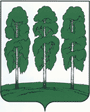 Администрация Березовского районаТЕРРИТОРИАЛЬНАЯ КОМИССИЯ ПО ДЕЛАМ НЕСОВЕРШЕННОЛЕТНИХ И ЗАЩИТЕ ИХ ПРАВ628140,ул. Астраханцева, 54, пгт. Березово, Ханты-Мансийский автономный округ - Югра, Тюменская область Тел.(34674) 2-12-68 Факс.(34674) 2-18-71   18 мая  2015 года                                                                                           № 31